CESTRIA PRIMARY SCHOOL   Policy and Guidelines for EYFS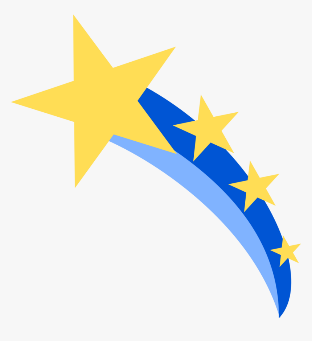 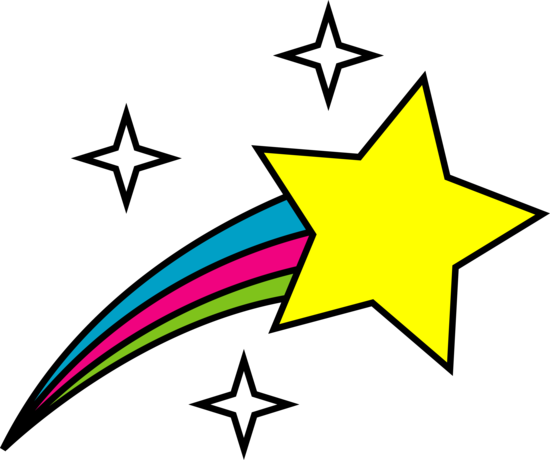 Cestria Primary SchoolEarly Years Foundation Stage PolicyIntroduction “Every child deserves the best possible start in life and support to fulfil their potential. A child’s experience in the early years has a major impact on their future life chances. A secure, safe and happy childhood is important in its own right and it provides the foundation for children to make the most of their abilities and talents as they grow up.” “Early Years Foundation Stage Profile” Department for Children, Schools and Families 2012 Principles The EYFS is based upon four principles: · A unique child. We recognise that every child is a competent learner, who can be resilient, capable, confident and self-assured. We recognise that children develop in individual ways and at varying rates. Children’s attitudes and dispositions to learning are influenced by feedback from others; we use praise and encouragement as well as celebration and rewards to encourage and develop a positive attitude to learning. · Positive relationships. We recognise that children learn to be strong and independent from secure relationships and aim to develop caring, respectful and professional relationships with the children and their families. · Enabling environments. We recognise that the environment plays a key role in supporting and extending the children’s development. Through observations we assess the children’s interests, stages of development and learning needs before planning challenging and achievable activities and experiences to extend their learning. · Learning and development. The Foundation Unit is organised to allow children to explore and learn securely and safely. There are areas which reflect each are of the early years’ curriculum.Early childhood is the foundation on which children build the rest of their lives. At Cestria Primary School we greatly value the importance that the EYFS plays in laying secure foundations for future learning and development. However, we also believe that early childhood is valid in itself as part of life. It is important to view the EYFS as preparation for life and not simply preparation for the next stage of education. The EYFS for children is from birth to five years of age. Although we begin our teaching and learning from 4 we recognise that all children begin school with a wide variety of experiences and learning and it is the privilege of the adults working in the foundation stage to accept the task of building upon that prior learning experience. This is done through a holistic approach to learning ensuring that parents and guardians, support staff and the Foundation Stage team work effectively together to support the learning and development of the children in their charge. Aims It is every child’s right to grow up safe, healthy, enjoying and achieving, making a positive contribution and with economic well-being. The overarching aim of the EYFS is to help young children achieve these five outcomes. We will provide a broad and balanced curriculum that will enable each child to develop personally, socially, emotionally, spiritually, physically, creatively and intellectually to their full potential. Each child is valued as an individual and teaching and learning is based on the understanding that children develop at different rates. At Cestria Primary School, we aim to: · Provide a safe, challenging, stimulating, caring and sharing environment which is sensitive to the needs of the child including children with additional needs. · Provide a broad, balanced, relevant and creative curriculum that will set in place firm foundations for further learning and development in Key Stage 1 and beyond. · Use and value what each child can do, assessing their individual needs and helping each child to progress. · Enable choice and decision making, fostering independence and self-confidence. · Work in partnership with parents and guardians and value their contributions ensuring that all children, irrespective of ethnicity, culture, religion, home language, family background, learning difficulties, disabilities, gender or ability. · Provide opportunities whereby children experience a challenging and enjoyable programme of learning and development. · Provide experiences for all children, whatever their needs, which are inclusive rather than parallel. Learning and Development Learning and development is categorised into three prime areas of learning: · Communication and language. · Physical development. · Personal, social and emotional development. Additionally there are four specific areas of learning: · Literacy. · Mathematics. · Understanding the world. · Expressive arts and design. Achievement of these prime and specific areas of learning is by: · Playing and exploring. · Active learning. · Creating and thinking critically. Observation, Assessment and Planning In the Foundation Stage we set realistic and challenging expectations keyed to the needs of our children, so that most achieve or exceed the Early Learning Goals by the end of reception. We help them do this by planning to meet the needs of both boys and girls, of children with special educational needs, of children who are more able, of children with disabilities, of children from all social and cultural backgrounds, of children from different ethnic groups, and of those from diverse linguistic backgrounds. Good planning is the key to making children’s learning effective, exciting, varied and progressive. Effective learning builds on and extends what children know and can already do. All staff who work in the Foundation Stage are involved in this process. We plan with the child in mind ensuring that the activities set are matched to individual child’s ability as well as being centred around their interests. Assessment The Foundation Stage Profile is the nationally employed assessment tool that enables teachers to record their observations at the end of the Foundation Stage, and to summarise their pupils’ progress towards the Early Learning Goals. It covers each of the seven areas of learning contained in the curriculum guidance for the Foundation Stage. We record each child’s level of development against the 17 early Learning goals as Emerging, Expected or Exceeding. We make regular assessments of children’s learning, and we use this information to ensure that future planning reflects identified needs. The collection of assessment data in the Foundation Stage Profile is a statutory requirement. We make regular assessments of children’s learning and we use this information to ensure that future planning reflects identified needs. During the first term in Reception the teacher assesses the ability of each child. These assessments allow us to identify patterns of attainment within the cohort, in order to adjust the teaching programme for individual children and groups of children. The teacher completes an assessment regularly, and then updates using our tracking system. This provides a summary sheet for each child which feeds into the whole-school assessment and tracking process. We record each child’s level of development to be emerging, developing or secure within the Development Matters age-bands. At the end of the final term in Reception we send a summary of these assessments to the LA for analysis. The child’s next teacher uses this information to make plans for the year ahead. We share this information at target setting meetings and in the end-of-year report. The children’s work is recorded in their ‘learning journey’s (Jupiter Jotters), Literacy and numeracy workbooks and online using 2Simple. This evidence contains a wide range of evidence that we share with parents at each target setting meeting. Parents receive an annual report that offers brief comments on each child’s progress in each area of learning. It highlights the child’s strengths and development needs, and gives details of the child’s general progress. We complete these in June, and send them to parents in early July each year. Learning through Play Through play our children explore and develop the learning experiences that help them make sense of the world. They practise and build up their ideas, learn how to control themselves, and begin to understand the need for rules. They have the opportunity to think creatively both alongside other children and on their own. They communicate with others as they investigate and solve problems. They express fears, or re-live anxious experiences, in controlled and safe situations. At Cestria Primary School, children learn through planned play activities and staff will decide when child-initiated or adult-led play activities would provide the most effective learning opportunities. Our environmentReception consists of two classrooms (Little Dippers and Little Stars), the Sunshine Room (access to all areas) and an outdoor decking area. The rooms are connected making them accessible for the children. The children access all areas over the course of the day so that they complete a direct teaching activity, a guided activity (key job) and the Sunshine Room/Decking area.  This benefits all children by providing a wide range of resources, having more space in which to develop and freedom of choice for the children promotes the development of positive learning dispositions. The staff in Reception work closely together, with all children benefiting from the broader range of skills of a team of practitioners. We have 2 teaching staff and 3 teaching assistants (one HLTA with QTS) within the foundation stage. Mrs Kym Robson is the EYFS Leader and Reception teacher. All members of staff are encouraged to form strong positive relationships and may provide individual support and will be happy to have a chat about your child’s progress, achievements etc. Resources We plan a learning environment, both indoors and outdoors, that encourages a positive attitude to learning and reflects the individual’s interests, passions and abilities. We use materials and equipment that reflect both the community that the children come from and the wider world. We encourage the children to make their own selection of the activities on offer as well as more structured activities, as we believe that this encourages independent learning. We ensure that resources and spaces are safe to use and checked regularly. Intimate Care ‘Intimate’ care is any care which involves washing, touching or carrying out an invasive procedure that most children are able to carry out themselves. However, depending on a child’s age and stage of development, they may need some support, for example dressing, wiping their bottom after using the toilet and changing underwear following an accident. Every child has the right to privacy, dignity and a professional approach from all staff when meeting their needs and it is important that staff work in partnership with parents to give the right support to an individual child. An intimate care log is kept is kept within the unit and a separate policy available to view. Inclusion and Equal Opportunities Children with special educational needs will be supported as appropriate to enable them to access the curriculum fully. This includes children that are more able and those with specific learning difficulties and disabilities. Educational Health Care Plans identify targets in specific areas of learning for those children who require additional support commensurate with the school’s Special Educational Needs Policy. The school’s SEN Co-ordinator is responsible for providing additional information and advice to staff and parents and for arranging external intervention and support as necessary. In line with the school’s Equal Opportunities Policy, we will provide all children, regardless of ethnicity, culture, religion, home language, family background, learning difficulties, disabilities, gender or ability with equal access to all aspects of school life to ensure that every child is valued as an individual. All staff are role models and are aware of the influence they have in promoting positive attitudes and use that influence to challenge stereotypical attitudes. The role of parents We believe that all parents and carers have an important role to play in the education of their child. We therefore recognise the role that parents have played, and their future role, in educating the children. We do this through: · talking to parents about their child before their child starts in our school; · opportunities given to the children to spend time with their teacher before starting school; · providing up to date information about the school via our website/blog· offering parents regular opportunities to talk about their child’s progress through our genuine “open-door” policy · encouraging parents to talk to the child’s teacher if there are any concerns; · offering a range of activities, throughout the year, that encourage collaboration between child, school and parents; · providing various activities that involve parents, through regular communication with home (including newsletters and home-school books) and inviting parents to curriculum meetings or stay-and-play sessions, in order to discuss the kind of work that the children are undertaking.Kym RobsonEarly Years Leader Reviewed Annually 